РЫБОВОДНЫЙ УЧАСТОК«ВОДОХРАНИЛИЩЕ «БЕЗ НАЗВАНИЯ», РАСПОЛОЖЕННОЕ НА ТЕРРИТОРИИ ГОРОДСКОГО ПОСЕЛЕНИЯ  «ГОРОД МЕЩОВСК» В 10 КМ НА СЕВЕРО-ЗАПАД ОТ Г. МЕЩОВСК ПО АВТОДОРОГЕ (29К-021) МОСАЛЬСК-МЕЩОВСК В РАЙОНЕ Д. ШАЛОВО КАЛУЖСКОЙ ОБЛАСТИ»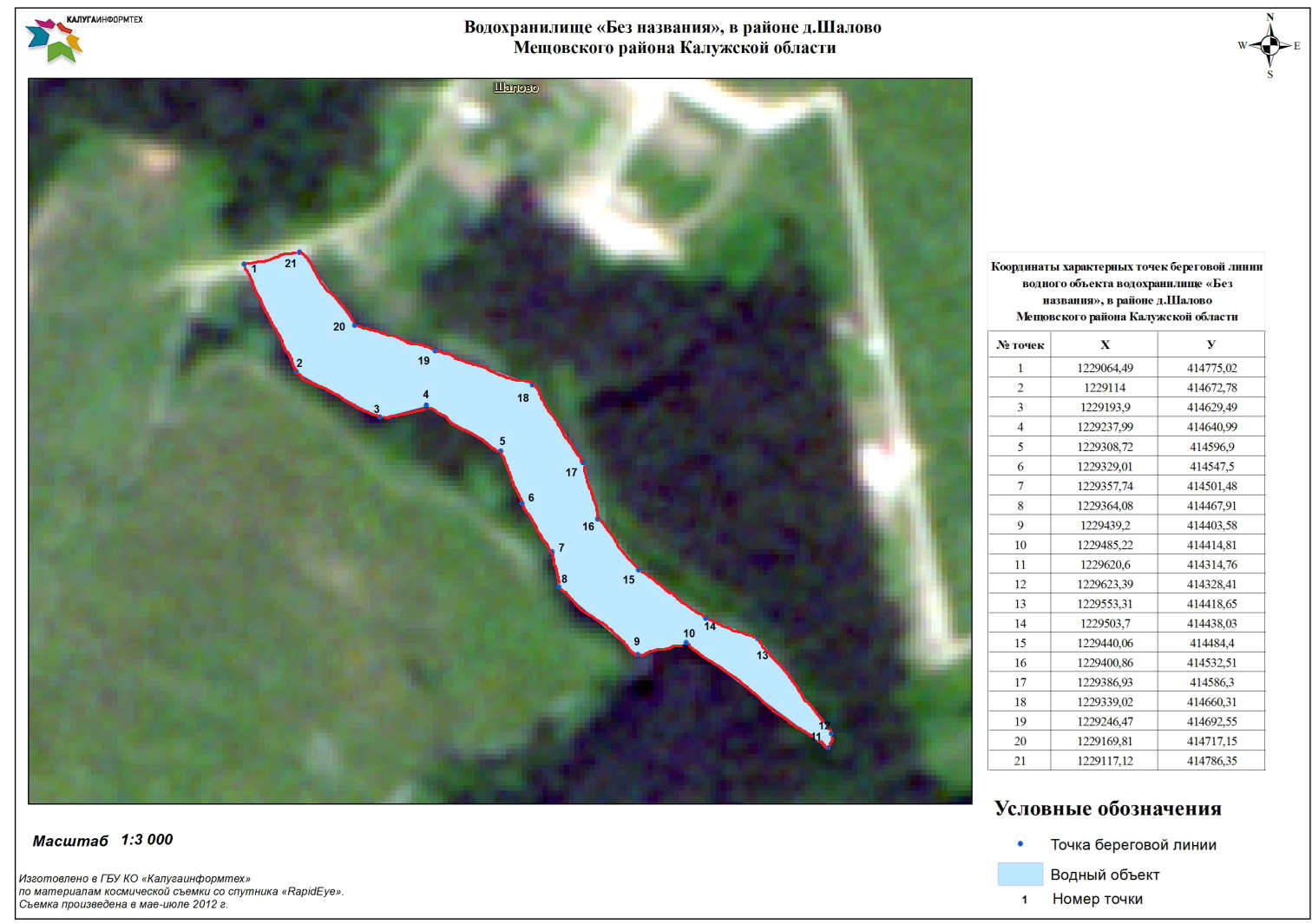 Наименование водного объекта: водохранилище «Без названия», расположенное на территории городского поселения  «город Мещовск» в 10 км на северо-запад от г. Мещовск по автодороге (29К-021) Мосальск-Мещовск в районе д. Шалово Калужской области.Границы рыбоводного участка: по береговой полосе в пределах всей акватории водного объекта.  Система координат: СК 40.Площадь акватории: 5 га.Вид водопользования: обособленное водопользование.